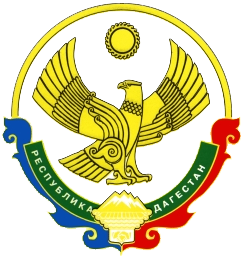 АДМИНИСТРАЦИЯМУНИЦИПАЛЬНОГО РАЙОНА «ЦУНТИНСКИЙ РАЙОН»РЕСПУБЛИКИ ДАГЕСТАН__________________________________________________________________ РАСПОРЯЖЕНИЕ от 24 ноября 2017 г.                                                                       №225с. ЦунтаО проведении мероприятий, посвящённых Дню молодого избирателя в МР «Цунтинский район» в 2017 году1. Утвердить План проведения мероприятий, посвященных Дню молодого избирателя в МР «Цунтинский район» в 2017 году. (прилагается).2.Рекомендовать главам администраций сельских поселений МР «Цунтинский район» оказать содействие территориальной избирательной комиссии в проведении мероприятий, посвященных Дню молодого избирателя в МР «Цунтинский район» в 2017 году.3.Направить настоящее распоряжение в участковые избирательные комиссии, главам сельских поселений МР «Цунтинский район».4. Возложить контроль исполнения Плана мероприятий, посвященных Дню молодого избирателя в МР «Цунтинский район» в 2017 году, на заместителя главы МР __________________.5. Опубликовать настоящее распоряжение в районной газете «Дидойские вести» и разместить на официальном сайте администрации МР «Цунтинский район» в сети Интернет.Глава МР                                                           П.Ш. МагомединовПриложение №1к распоряжению администрации МР «Цунтинский район»от 24.11.2017г. №225Планпроведения мероприятий, посвященных Дню молодого избирателя в МР «Цунтинский район» в 2017 году№ п/пНаименование мероприятий Дата и место проведенияКатегория участниковОрганизаторы мероприятия123451.Информационно-разъяснительные мероприятия, направленные на развитие правовой культуры молодых и будущих избирателей, повышения уровня их информационности и выборах (проведение викторин, деловых игр и др.). Ноябрь-декабрьОбразовательные учреждения районаУчащиеся 10-11 классов общеобразовательных учреждений районаТерриториальная избирательная комиссия,МКУ «УО и МП»2.Радиовикторина по избирательному праву.По отдельному плануМолодые избирателиТерриториальная избирательная комиссия района3.Организация встреч молодых и будущих избирателей с представителями органов исполнительной власти и местного самоуправления, депутатами разных уровней, членами территориальной избирательной комиссии. Ноябрь-декабрьШколыУчащиеся общеобразовательных учреждений районаТерриториальная избирательная комиссия района,МКУ «УО и МП»4.Проведение мероприятий с членами клубов молодого избирателя, направленных на привлечение молодежи к участию в выборах.Ноябрь-декабрьУчащиеся общеобразовательных учреждений районаРуководители клубов молодых избирателей5.Создание уголков молодого избирателя, книжных экспозиций, информ-выставок «Я – избиратель», «Право выбора», «Сделай свой выбор» и другие.Ноябрь-декабрьРайонная библиотека МР «Цунтинский район»Учащиеся общеобразовательных учреждений района,Молодые избирателиТерриториальные избирательные комиссии района,МКУК «ЦТКНР»,МКУ «МРБ»6.Размещение информационных материалов, посвященных проведению Дню молодого избирателя на сайтах муниципальных образований, в печатных средствах массовой информации, в группах социальных сетей в информационно-коммуникационной сети «Интернет».Ноябрь-декабрьСМИ и Информационно-коммуникационная сеть  «Интернет»Молодые избирателиТерриториальная избирательная комиссия7.День открытых дверей в территориальных избирательных комиссиях.Ноябрь-декабрьТерриториальная избирательная комиссияУчащиеся общеобразовательных учрежденийТерриториальная избирательная комиссия